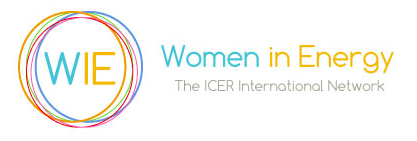 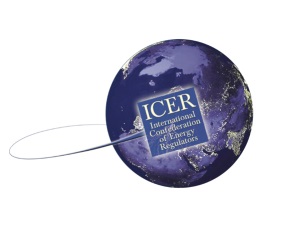 ICER Women in Energy My Mentoring Journal 2020[insert your name]Contact InformationName of my mentee [or mentor]: Organisation:Position: Office number: Mobile number: Alternative contact (e.g. PA/Secretary):E-mail address: Personal e-mail address:Skype address:Other Social Media details e.g. LinkedIn:Our Mentoring AgreementICER WIE MENTORING PROGRAMME 2020 CalendarMENTOR AND MENTEE ROLES – 6 DIMENSIONS OF BEHAVIOURMEETINGS Keeping a Mentoring Journal
A mentoring journal can be a very useful source of information for later reference. It can help you to identify the extent to which you achieved your goals, help you to reflect on and be able to draw on your experience to explain what you learned from the experience of mentoring. This may be important if you are interviewed later.The journal also works as a register for ideas for learning activities, reflections and projects. It gives you an ongoing record to pick up and discuss with the mentor at a later date, or activities to do on return to work as part of your development plan, and allows you to monitor your ongoing development.Tips on journaling;Write about facts and feelings, past and presentWrite after each mentoring meeting, and in between as wellSchedule time to write in your journal – otherwise you’ll keep putting it offReview what you’ve written every few monthsSome things you could write about each meeting could include: 	What we talked about 	The key takeaway message 	How I’m going to apply it 	Key challenges or barriers I might face 	Further questions for my mentorAnnex 1: What to Talk About?Some suggested topics discussed by past ICER mentors/menteesLast updated 28 February 2019The ICER Women in Energy vision is for women to have equal opportunities, be empowered and have the self-confidence to succeed. Our objective is to aid the career advancement of women in energy. We do this by offering practical tools to help women help themselves in their career paths and by seeking to change culture and attitudes.SkillsWriting - a skill for lifeCommunication Networking and relationship buildingPublic speakingBuilding your self-confidenceSeeing the big picture (e.g. in terms of career, policy, international..)Tips for learning and developmentHow to sell yourself - understanding yourself and your strengths to better self-promoteHow to influence othersEnergy – technical skills and global issuesDeeper understanding and expertise in energy regulationInternational energy issues - differences in regulations and policy across countriesSustainable development, renewables, smart grid, climate change, environmental issuesSkills and lessons to be an excellent regulator –negotiation skills, political analysis, stakeholder management etc.Career Your own aspirations at workCareer paths and how to get thereHow to improve your chances of getting a promotionCareer implications of decisionsCareer opportunities in the energy sectorHow to move into a management/executive level positionHow to develop your competitive advantageChanging job CV presentation – style and contentInterview tipsHow different roles affect career pathsKnowing when to move on and explore other opportunitiesManagement / LeadershipHow to be a good manager Managing yourself to manage othersManaging upwardsLearning to lead - leadership tipsLeadership and leadersGain insights into the mentor’s experiences and career path, and how they got to where they areManaging personal relationships for women in leadership positionWorkplace - gender and diversityWorking as a woman in a male dominated environmentWorking in multi-cultural and multi-language workplaces Handling difficult people / complex situationsFeelings at work (meetings, talks with boss etc.)Feelings in teams (towards yourself, colleagues)Work-life balanceBeing in a senior position, whilst having family commitmentsThe mentoring relationship is a personal one. This list offers suggestions only.Mentees are free to discuss these or other topics (even simple ones) with their mentor. ContactsE:mail: wie@icer-regulators.netICER WIE Website: http://icer-regulators.net/e-mentoring-program/ (where videos, WIE stories and other resources can be found). ICER Women in Energy LinkedIn group: https://www.linkedin.com/groups/5117692Twitter@IcerWomen Annex 2: Best Books, Blogs and BroadcastsBest Books, Blogs and BroadcastsSelected material recommended for ICER mentors/menteesLast updated 28 February 2019Life – meaningful contribution, philosophy:“Don't sweat the small stuff", by Richard Carlson“The road less travelled”, by M. Scott Peck “How to discover your strengths”, by Buckingham and Clifton A practical book, and offers the opportunity to see ourselves in a different way“Things fall apart”, by Chinua Achebe“Meditations”, by Marcus Aurelius Yes, as in Marcus Aurelius Roman Emperor!“The human side of enterprise”, by McGregor  “Emotional intelligence”, by Daniel Goleman “Give and take: why helping others drives our success”, by Adam Grant“A 5-step recipe for achieving more life success”, an article by Michelle L. Casto“The greatest sales man in the world” by Og MandinoInspiration and Change“How to live before you die”, a TED Talk by Steve Jobs“Whatcha gonna do with that duck?: and other provocations, 2006-2012”, by Seth Godin“Live your dreams”, by Les Brown“The Alchemist”, by Paulo Coelho“The monk that sold his ferrari”, by Robin Sharma"Tuesdays with Morrie" by Mitch Albom“Who moved my cheese?” by Spencer JohnsonFun read on how to anticipate, adapt to and enjoy change The ChangeBlog with stories of people who seek to create positive and lasting change.  Moving people to actionOnline articles and tools by Conor Neill on career, leadership and communicationCareer:How to find and do the work you love TEDx Talk by Scott Dinsmore Advice and free career tools on his free online Live your Legend website “Lean In”, book by Sheryl Sandburg “The First 90 days”, by Michael Watkins Practical, and great for new managersSuccess This blog is a guide for personal and professional development through inspiration, motivation and training.“The trusted advisor” by David Maister, Charles Green and Robert GalfordThe authors use anecdotes, experiences, and examples - successes and mistakes – to demonstrate the paramount importance of trust.“Getting to Yes” by Roger Fisher and William Ury isFor anyone just starting out, this is the negotiation bible.Learning and Analysis:“Eight TED Talks to understand climate change”, TED TalksLearnOutLoudPodcasts on a range of topicsMy University Online Economic coursesFinimize BulletinRedesigning finance for the new generation. Understand today's financial news within 3 minutes.The Hidden Brain – a podcast that helps curious people understand the world MAZZUCATO, Mariana (2013). “Government – investor, risk-taker, innovation”. TEDGlobal. Khan AcademyLearn Maths, Science, Grammar, Mathematics, Coding skills free onlineLeadership:“The 7 habits of Highly Effective People”, by Stephen Covey Excellent for younger leaders/potential leaders“Act like a leader, think like a leader”, by Herminia Ibarra“Why we have too few women leading”, Ted Talk by Sheryl Sandberg“So we leaned in… now what”, interview on her TED Talk by Sheryl Sandburg“On Becoming a Leader”, by Warren Bennis“Influencer: The New Science of Leading Change”, by Grenny, Patterson, Maxfield, McMillan & Switler“The 48 Laws of Power”, by Robert Greene and Joost Elffers“Everyday Leadership”, a TED Talk by Drew Dudley.Self Improvement:“Taking the stage-how women can speak up, stand out and succeed” by Judith Humphrey“Your body language shapes who you are”, a TED Talk by  Amy CuddyWork It Daily blog Help us grow this list. Send your ideas to wie@icer-regulators.netContacts and further ICER WIE material:E:mail: wie@icer-regulators.netICER website http://icer-regulators.net/e-mentoring-program/ (where videos, WIE stories and other resources can be found). ICER Women in Energy LinkedIn group Twitter@IcerWomen Personal notesThis agreement is between:andon (date): We have agreed on the following objectives for our mentoring relationship:To ensure our relationship is mutually rewarding and achieves its objectives we agree to:1.2.3. Meet regularly:How often will we meet?Who will make contact and by what means (e.g. skype/phone/email)?How much time will be allocated per meeting?Follow our agreed ground rules which are…We will regularly review how we are going and at the end of the year-long e-mentoring programme on these dates:Review 1 (e.g before end June):Review 2 (e.g following mid-programme Assessment):Final review (e.g. end February 2021)Signed (mentor):                                             Signed (mentee):MarchSun


Tues8


10International Women’s Day
1st webinar: Introduction to ICER 2020 Mentoring (09.00 Lima)AprilInitial check that pairings are workingMayJune2nd webinar: What we learnt as mentor and menteeJulyAugustSeptemberOctoberNovemberDecemberJanuary‘21February’21Sun28Programme End and Final-Programme assessment:RoleMentor BehaviourMentee BehaviourMaintaining the relationshipBeing honest about your capacity to contributeShare and reflect on experiencesListen emphatiicallyUnderstand and accept different perspectivesKeep discussions confidentialOffer detailed explanationsAppropriate and comfortable self disclosureReceptive to questioningActive and involved adult learnerKeep discussions confidentialExchanging InformationProvide information to add contextOffer facts about self, career, plans, progressBe clear about how information can be usedExhibit tailored, accurate and sufficient knowledgeProvide factsResponde positiively when mentors probe for informationOffer facts about self, career, plans, progressCheck how information should be usedClarify to ensure understandingConsider alternativesOffer alternatives for considerationExplore interests, abilities, ideas and beliefsHelp mentee envision a positive futureProvide other views and hypothetical questionsOffer a reality checkShare personal decisionsExplain choices and decisionsRespond positively to options posted by mentorKeep an open mindSeek to understand alternative viewpointsChallengeShow respect for choices, decisions, actions, careerShare insights intor counterproductive strategiesSeek information about context to understnad choicesEvaluate need and capacity to changeIndentify feelings of menteeReflect on initiatives Explore mentor’s viewpoint to understand and reaon different opinionsBe receptive and listen actively to feedbackKeep an open mindModelling the waySet an exampleDisclose life experiences as role modelEnrich the relationship with personal storiesDisclose risks taken, mistakes made and the outcomesExpress concernsBe comfortable with sharing feelingsDisclose risks taken, mitakes made and the outcomesGoal SettingAsk questions to understand career goaldsConsider perosnal/professional potentialEncourage mentee to initiate changeVisualise own futureBe receptive to mentor examining and challenging plansRespond positively to change